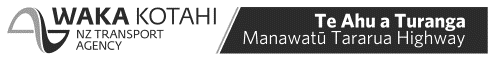 * 1.  Please tick which contract type you are interested inSupplier					ConsultantSubcontractor* 2.  Please identify the areas of work that you are interested inFencing						Sign InstallationTraffic Management 				Road MarkingDuct Installation					Retaining WallsDrainage Works – from subsoils to large diameter pipes	Street LightingCarpentry Works					Steel FabricationConcrete and Aggregate path construction 			General Site WorkPavement Construction					Minor EarthworksBarrier installation (wire rope, guardrail, concrete)					Other (please specify)				* 3.  Contact Name* 4.  Company Name* 5.  Contact Details (if not supplied already)Please return this form to: procurement@teahuaturanga.co.nz 